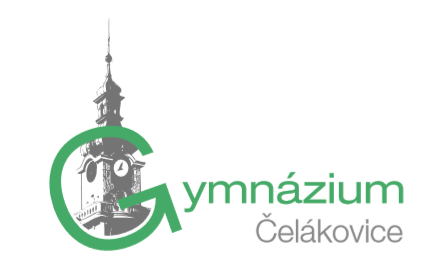 1. kolo přijímacího řízení do prvních ročníků vzdělávání školního roku 2023/2024 ve střední škole Gymnázium, Čelákovice, J. A. Komenského 414V souladu s § 60 zákona č. 561/2004 Sb., o předškolním, základním, středním, vyšším a odborném a jiném vzdělávání (školský zákon), ve znění pozdějších předpisů, a ustanovení vyhlášky č. 353/2016 Sb., o přijímacím řízení ke střednímu vzdělávání, ve znění vyhlášky č. 243/2017 Sb. a vyhlášky č. 244/2018 Sb., Gymnázium, Čelákovice, J. A. Komenského 414 svojí ředitelkou vyhlašuje 1. kolo přijímacího řízení do 1. ročníku denní formy vzdělávání ve školním roce 2023/2024 a stanovuje předpokládaný počet přijímaných uchazečůobor vzdělání 79-41-K/81 Gymnázium – osmiletý studijní cyklus … 1 třída, 30 žáků obor vzdělání 79-41-K/41 Gymnázium – čtyřletý studijní cyklus … 1 třída, 30 žáků stanovuje pro všechny uchazeče přijímané v 1. kole přijímacího řízení jednotná kritéria přijímání a způsob hodnocení jejich splnění  1. ročník (prima) – 79-41-K/81 Gymnázium – osmiletý studijní cyklusa) Výsledky jednotné přijímací zkoušky do oborů vzdělání s maturitní zkouškou s využitím centrálně zadávaných testů Písemný test z Matematiky a jejich aplikací ………………………………max. 50 bodů.Písemný test z Českého jazyka a literatury………………………………..max. 50 bodůPro otvíraný obor vzdělání 79-41-K/81 Gymnázium je nejvyšší dosažitelný celkový počet bodů, které může uchazeč získat v rámci přijímacího řízení, 100 bodů.Minimální bodová hranice pro přijetí ke studiu v maturitním oboru 79-41-K/81 je 30 bodů (součet bodů z JPZ matematika a její aplikace a český jazyk a literatura).Termín JPZ: 17. a 18. 4. 2023 I. ročník – 79-41-K/41 Gymnázium - čtyřletý studijní cyklus  Výsledky jednotné přijímací zkoušky do oborů vzdělání s maturitní zkouškou s využitím centrálně zadávaných testů Písemný test z Matematiky a jejich aplikací ………………………………max. 50 bodů.Písemný test z Českého jazyka a literatury………………………………..max. 50 bodůPro otvíraný obor vzdělání 79-41-K/41 Gymnázium je nejvyšší dosažitelný celkový počet bodů, které může uchazeč získat v rámci přijímacího řízení, 100 bodů.Minimální bodová hranice pro přijetí ke studiu v maturitním oboru 79-41-K/41 je 30 bodů (součet bodů z JPZ matematika a její aplikace a český jazyk a literatura).Termín JPZ: 13. a 14. 4. 2023  V souladu s § 60d odst. 3 školského zákona, Gymnázium, Čelákovice, J. A. Komenského 414 svojí ředitelkou stanoví pořadí uchazečů v každém z otevíraných oborů vzdělání podle jejich výsledků hodnocení kritérií přijímacího řízení:  rozhodující pro sestavení pořadí úspěšnosti v sestupném slova smyslu (nejúspěšnější získá nejvíce bodů) je celkový počet získaných bodů  při stejném počtu bodů rozhoduje lepší výsledek testu z Matematiky a jejích aplikací, dále případně testu z Českého jazyka a literatury  úprava hodnocení výsledků jednotné zkoušky cizinců, kteří nekonají zkoušku z Českého jazyka a literatury podle § 20 odst. 4 školského zákona, se řídí ustanovením § 14 vyhlášky č. 353/2016 Sb.  minimální bodová hranice pro přijetí ke studiu v maturitních oborech 79-41-K/81 a 79-41-K/41 je 30 bodů (součet bodů z JPZ matematika a její aplikace a český jazyk a literaturaPotvrzení od lékaře se na přihlášku nepožaduje.Přihláška musí být doručena do kanceláře školy (přihláška musí být podepsaná jak žákem, tak zákonným zástupcem) do 1. března 2023.  Uchazeči, kteří mají speciální vzdělávací potřeby, musí k přihlášce doložit náležité dokumenty. Uchazeči se speciálními vzdělávacími potřebami, kteří odevzdali společně s přihláškou doporučení školského poradenského zařízení, budou mít časový limit pro konání testů prodloužen v souladu s informacemi uvedenými v doporučení. Vše naleznete na odkazu: https://prijimacky.cermat.cz/menu/upravy-podminek-prijimaciho-rizeni Cizincům podle § 1 odst. 1 zákona č. 67/2022 Sb. se na jejich žádost promíjí zkouška z českého jazyka (tzn. i didaktický test jednotné přijímací zkoušky z českého jazyka a literatury), pokud je součástí přijímací zkoušky. Znalost českého jazyka, která je nezbytná pro vzdělávání v daném oboru vzdělání, škola u této osoby ověří rozhovorem. Cizinec má na základě žádosti připojené k přihlášce právo konat písemný test jednotné přijímací zkoušky ze vzdělávacího oboru Matematika a její aplikace v ukrajinském jazyce. Vše naleznete na odkazu: https://prijimacky.cermat.cz/menu/jednotna-prijimaci-zkouska Osobám s českým nebo cizím státním občanstvím, které získaly předchozí vzdělání ve škole mimo území České republiky, se při přijímacím řízení promíjí na jejich žádost podle § 20 odst. 4 školského zákona přijímací zkouška z českého jazyka, pokud je součástí přijímací zkoušky. Více informací k úpravám podmínek zkoušky naleznete zde: https://prijimacky.cermat.cz/menu/upravy-podminek-prijimaciho-rizeni/uchazeci-vzdelavajici-se-dlouhodobe-v-zahranici V souladu s § 16 odst. 1 vyhlášky č. 353/2016 Sb. budou pro potřeby odvolacího řízení v každém z otevíraných oborů vzdělání ponecháno 1 volné místo.Pozvánky k PZ budou zasílány elektronickou formou na emaily zákonných zástupců.							Mgr. Barbara Holubcová							           		           ředitelka školy